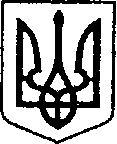 Ніжинська міська радаVІІІ скликання   Протокол № 18засідання постійної комісії міської ради з  питань житлово-комунального господарства, транспорту і зв’язку та енергозбереження10.08.2021 р.                                                                                                 11:00                                                                                                        Малий залГоловуючий: Дегтяренко В. М.Присутні на засіданні члени комісії: Одосовський  М. І. - заступник голови комісії;Онокало І. А. –  секретар комісії;Лінник А. В. – член комісії;Черпіта С. М. – член комісії.Відсутні члени комісії: Рябуха В. Г.Присутні: Федчун Н. О. – начальник відділу комунального майна Управління комунального майна та земельних відносин;Гук О. О. - т. в. о начальника  відділу інформаційно-аналітичної роботи та комунікацій з громадськістю, начальник сектора взаємодії із засобами масової інформації відділу інформаційно-аналітичної роботи та комунікацій з громадськістю;Копилова Є. Г. – начальник сектора з питань претензійно-позовної роботи та запобігання корупції відділу юридично-кадрового забезпечення;Горбаченко І. С. – головний спеціаліст відділу з питань організації діяльності ніжинської міської ради та її виконавчого комітету; Кулик В. – технічний директор КП «НУВУКГ»;Філоненко Т. Г. – головний бухгалтер КНП «Ніжинський міський пологовий будинок».Хоменко Ю. Ю. – секретар міської ради.Формування  порядку денного:СЛУХАЛИ:	Дегтяренко В. М., голову комісії, який ознайомив присутніх з порядком денним засідання постійної комісії Ніжинської міської ради з питань житлово-комунального господарства, транспорту і зв’язку  та енергозбереження від 10.08.2021 року та запропонував затвердити його.ВИРІШИЛИ:		Затвердити порядок денний.ГОЛОСУВАЛИ: 	«за» - 5 одноголосно.Порядок денний:Про надання дозволу на списання з балансу комунального підприємства «Ніжинське управління водопровідно-каналізаційного господарства» нежитлових приміщень (ПР №510 від 09.08.2021 року);Про внесення змін до пункту 1 рішення Ніжинської міської ради №39-72/2020 від 29 квітня 2020 року «Про затвердження Переліку другого типу комунального майна Ніжинської міської об’єднаної територіальної громади» (ПР №498 від 04.08.2021 року);Про передачу в оперативне управління майна комунальної власності Ніжинської територіальної громади, а саме: частину нежитлового приміщення , розташованого за адресою: Чернігівська область, Ніжинський район, село Переяслівка, вулиця Шевченка, будинок 14а  (ПР №499 від 04.08.2021 року);Про передачу в господарське відання майна комунальної власності Ніжинської територіальної громади, а саме: нежитлове підвальне приміщення, розташоване за адресою: місто Ніжин, вулиця Шевченка, будинок 21 ж (ПР №500 від 05.08.2021 року);Про продовження договору оренди без проведення аукціону (ПР №501 від 05.08.2021 року);Про оренду комунального майна (ПР №502 від 06.08.2021 року);Про намір передачі майна в оренду, шляхом проведення аукціону (ПР №503 від 06.08.2021 року);Про включення об’єктів комунальної власності Ніжинської територіальної громади, які можуть бути передані в оренду на аукціоні, до Переліку першого типу (ПР № 504 від 06.08.2021 року);Про внесення змін до рішення Ніжинської міської ради №63-6/2021 від 04 лютого 2021 року «Про безоплатне прийняття у комунальну власність Ніжинської територіальної громади нежитлової будівлі, загальною площею 927,4 кв. м., що розташована за адресою: місто Ніжин, вулиця Козача, будинок 80 (група інвентарних об’єктів колишнього Ніжинського протитуберкульозного амбулаторно-поліклінічного відділення)» (ПР №513 від 10.08.2021 року); Про продовження договору оренди нерухомого майна, що належить до комунальної власності територіальної громади міста Ніжина №394 від 05 жовтня 2018 року, укладеного з ТОВ «Крато-НТ», що знаходиться за адресою: вул. Воздвиженська, буд. 3в без проведення аукціону (ПР №514 від 10.08.2021 року); Про надання згоди на поділ об’єкта нерухомого майна комунальної власності Ніжинської територіальної громади (ПР №515 від 10.08.2021 року); Про передачу на балансовий облік комунального некомерційного підприємства «Ніжинська центральна міська лікарня ім.. М. Галицького» Ніжинської міської ради Чернігівської області майна – бойлери комунального некомерційного підприємства «Ніжинський міський пологовий будинок» Ніжинської міської ради Чернігівської області (ПР №511 від 09.08.2021 року); Про створення комунального підприємства «Ніжин ФМ» Ніжинської міської ради Чернігівської області та затвердження Статуту комунального підприємства «Ніжин ФМ» Ніжинської міської ради Чернігівської області (ПР №456 від 14.07.2021 року); Про внесення змін до п. 2 рішення Ніжинської міської ради №15-45/2013 від 14 листопада 2013 року «Про надання дозволу на безкоштовну передачу трансформаторної підстанції ТП-308 по вул. Геологів» (зі змінами) (ПР №483 від 28.07.2021 року).Розгляд питань порядку денного:Про надання дозволу на списання з балансу комунального підприємства «Ніжинське управління водопровідно-каналізаційного господарства» нежитлових приміщень (ПР №510 від 09.08.2021 року).СЛУХАЛИ: Кулик В., технічного директор КП «НУВУКГ», який ознайомив присутніх з проектом рішення та надав пояснення щодо необхідності його прийняття /проект рішення додається/.ВИРІШИЛИ: Проект рішення підтримати та рекомендувати для розгляду на черговому засіданні сесії Ніжинської міської ради VIII скликання.ГОЛОСУВАЛИ:		«за» - 5 одноголосно.Про внесення змін до пункту 1 рішення Ніжинської міської ради №39-72/2020 від 29 квітня 2020 року «Про затвердження Переліку другого типу комунального майна Ніжинської міської об’єднаної територіальної громади» (ПР №498 від 04.08.2021 року)СЛУХАЛИ: Федчун Н. О., начальника відділу комунального майна Управління комунального майна та земельних відносин, яка ознайомила присутніх з проектом рішення та надала пояснення щодо необхідності його прийняття /проект рішення додається/.ВИРІШИЛИ: Проект рішення підтримати та рекомендувати для розгляду на черговому засіданні сесії Ніжинської міської ради VIII скликання.ГОЛОСУВАЛИ:		«за» - 5 одноголосно.Про передачу в оперативне управління майна комунальної власності Ніжинської територіальної громади, а саме: частину нежитлового приміщення , розташованого за адресою: Чернігівська область, Ніжинський район, село Переяслівка, вулиця Шевченка, будинок 14а  (ПР №499 від 04.08.2021 року)СЛУХАЛИ: Федчун Н. О., начальника відділу комунального майна Управління комунального майна та земельних відносин, яка ознайомила присутніх з проектом рішення та надала пояснення щодо необхідності його прийняття /проект рішення додається/.ВИРІШИЛИ: Проект рішення підтримати та рекомендувати для розгляду на черговому засіданні сесії Ніжинської міської ради VIII скликання.ГОЛОСУВАЛИ:		«за» - 5 одноголосно.Про передачу в господарське відання майна комунальної власності Ніжинської територіальної громади, а саме: нежитлове підвальне приміщення, розташоване за адресою: місто Ніжин, вулиця Шевченка, будинок 21 ж (ПР №500 від 05.08.2021 року)СЛУХАЛИ: Федчун Н. О., начальника відділу комунального майна Управління комунального майна та земельних відносин, яка ознайомила присутніх з проектом рішення та надала пояснення щодо необхідності його прийняття /проект рішення додається/.ВИРІШИЛИ: Проект рішення підтримати та рекомендувати для розгляду на черговому засіданні сесії Ніжинської міської ради VIII скликання.ГОЛОСУВАЛИ:		«за» - 5 одноголосно.Про продовження договору оренди без проведення аукціону (ПР №501 від 05.08.2021 року)СЛУХАЛИ: Федчун Н. О., начальника відділу комунального майна Управління комунального майна та земельних відносин, яка ознайомила присутніх з проектом рішення та надала пояснення щодо необхідності його прийняття /проект рішення додається/.ВИРІШИЛИ: Проект рішення підтримати та рекомендувати для розгляду на черговому засіданні сесії Ніжинської міської ради VIII скликання.ГОЛОСУВАЛИ:		«за» - 5 одноголосно.Про оренду комунального майна (ПР №502 від 06.08.2021 року)СЛУХАЛИ: Федчун Н. О., начальника відділу комунального майна Управління комунального майна та земельних відносин, яка ознайомила присутніх з проектом рішення та надала пояснення щодо необхідності його прийняття /проект рішення додається/.ВИРІШИЛИ: Проект рішення підтримати та рекомендувати для розгляду на черговому засіданні сесії Ніжинської міської ради VIII скликання.ГОЛОСУВАЛИ:		«за» - 5 одноголосно.Про намір передачі майна в оренду, шляхом проведення аукціону (ПР №503 від 06.08.2021 року)СЛУХАЛИ: Федчун Н. О., начальника відділу комунального майна Управління комунального майна та земельних відносин, яка ознайомила присутніх з проектом рішення та надала пояснення щодо необхідності його прийняття /проект рішення додається/.ВИРІШИЛИ: Проект рішення підтримати та рекомендувати для розгляду на черговому засіданні сесії Ніжинської міської ради VIII скликання.ГОЛОСУВАЛИ:		«за» - 5 одноголосно.Про включення об’єктів комунальної власності Ніжинської територіальної громади, які можуть бути передані в оренду на аукціоні, до Переліку першого типу (ПР № 504 від 06.08.2021 року)СЛУХАЛИ: Федчун Н. О., начальника відділу комунального майна Управління комунального майна та земельних відносин, яка ознайомила присутніх з проектом рішення та надала пояснення щодо необхідності його прийняття /проект рішення додається/.ВИРІШИЛИ: Проект рішення підтримати та рекомендувати для розгляду на черговому засіданні сесії Ніжинської міської ради VIII скликання.ГОЛОСУВАЛИ:		«за» - 5 одноголосно.Про внесення змін до рішення Ніжинської міської ради №63-6/2021 від 04 лютого 2021 року «Про безоплатне прийняття у комунальну власність Ніжинської територіальної громади нежитлової будівлі, загальною площею 927,4 кв. м., що розташована за адресою: місто Ніжин, вулиця Козача, будинок 80 (група інвентарних об’єктів колишнього Ніжинського протитуберкульозного амбулаторно-поліклінічного відділення)» (ПР №513 від 10.08.2021 року)СЛУХАЛИ: Федчун Н. О., начальника відділу комунального майна Управління комунального майна та земельних відносин, яка ознайомила присутніх з проектом рішення та надала пояснення щодо необхідності його прийняття /проект рішення додається/.ВИРІШИЛИ: Проект рішення підтримати та рекомендувати для розгляду на черговому засіданні сесії Ніжинської міської ради VIII скликання.ГОЛОСУВАЛИ:		«за» - 5 одноголосно. Про продовження договору оренди нерухомого майна, що належить до комунальної власності територіальної громади міста Ніжина №394 від 05 жовтня 2018 року, укладеного з ТОВ «Крато-НТ», що знаходиться за адресою: вул. Воздвиженська, буд. 3в без проведення аукціону (ПР №514 від 10.08.2021 року)СЛУХАЛИ: Федчун Н. О., начальника відділу комунального майна Управління комунального майна та земельних відносин, яка ознайомила присутніх з проектом рішення та надала пояснення щодо необхідності його прийняття /проект рішення додається/.ВИРІШИЛИ: Проект рішення підтримати та рекомендувати для розгляду на черговому засіданні сесії Ніжинської міської ради VIII скликання.ГОЛОСУВАЛИ:		«за» - 5 одноголосно. Про надання згоди на поділ об’єкта нерухомого майна комунальної власності Ніжинської територіальної громади (ПР №515 від 10.08.2021 року)СЛУХАЛИ: Федчун Н. О., начальника відділу комунального майна Управління комунального майна та земельних відносин, яка ознайомила присутніх з проектом рішення та надала пояснення щодо необхідності його прийняття /проект рішення додається/.ВИРІШИЛИ: Проект рішення підтримати та рекомендувати для розгляду на черговому засіданні сесії Ніжинської міської ради VIII скликання.ГОЛОСУВАЛИ:		«за» - 5 одноголосно. Про передачу на балансовий облік комунального некомерційного підприємства «Ніжинська центральна міська лікарня ім.. М. Галицького» Ніжинської міської ради Чернігівської області майна – бойлери комунального некомерційного підприємства «Ніжинський міський пологовий будинок»   Ніжинської   міської   ради    Чернігівської області (ПР №511 від 09.08.2021 року)СЛУХАЛИ: Філоненко Т. Г., головного бухгалтера КНП «Ніжинський міський пологовий будинок», яка ознайомила присутніх з проектом рішення та надала пояснення щодо необхідності його прийняття /проект рішення додається/.ВИРІШИЛИ: Проект рішення підтримати та рекомендувати для розгляду на черговому засіданні сесії Ніжинської міської ради VIII скликання.ГОЛОСУВАЛИ:		«за» - 5 одноголосно. Про створення комунального підприємства «Ніжин ФМ» Ніжинської міської ради Чернігівської області та затвердження Статуту комунального підприємства «Ніжин ФМ» Ніжинської міської ради Чернігівської області (ПР №456 від 14.07.2021 року)СЛУХАЛИ: Гук О. О., т. в. о начальника  відділу інформаційно-аналітичної роботи та комунікацій з громадськістю, начальника сектора взаємодії із засобами масової інформації відділу інформаційно-аналітичної роботи та комунікацій з громадськістю, яка ознайомила присутніх з проектом рішення та надала пояснення щодо необхідності його прийняття /проект рішення додається/.ВИРІШИЛИ: Інформацію прийняти до відома. Відкласти розгляд питання у зв’язку з неповною інформацією про проект. Про внесення змін до п. 2 рішення Ніжинської міської ради №15-45/2013 від 14 листопада 2013 року «Про надання дозволу на безкоштовну передачу трансформаторної підстанції ТП-308 по вул. Геологів» (зі змінами) (ПР №483 від 28.07.2021 року).СЛУХАЛИ: Копилову Є. Г., начальника сектора з питань претензійно-позовної роботи та запобігання корупції відділу юридично-кадрового забезпечення, яка за дорученням постійної комісії Ніжинської міської ради з питань житлово-комунального господарства, транспорту і зв’язку  та енергозбереження разом з юристом УЖКГ і Б вивчила питання більш детально та надала роз’яснення, що рішення необхідно доповнити таким змістом: «Зважаючи на відсутність у Ніжинської міської ради, виконавчих органів Ніжинської міської ради відповідних дозволів, ліцензій, сертифікатів, кваліфікованого персоналу та фінансових можливостей для обслуговування майна та з метою подальшої його експлуатації та обслуговування»ВИРІШИЛИ: Проект рішення підтримати враховуючи рекомендацію відділу юридично-кадрового забезпечення та рекомендувати для розгляду на черговому засіданні сесії Ніжинської міської ради VIII скликання.ГОЛОСУВАЛИ:		«за» - 5 одноголосно.Голова комісії                                                                   В. М. Дегтяренко Секретар комісії							І. А. Онокало   